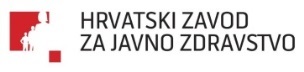 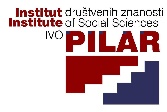 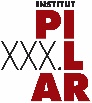 Hrvatski zavod za javno zdravstvo i Institut društvenih znanosti Ivo Pilar održali su 9. ožujka 2021. stručni webinarPredstavljanje rezultata istraživanja: „Uporaba sredstava ovisnosti u općoj populaciji Hrvatske – Rezultati istraživanja 2019. i analiza trendova uporabe 2011.-2019.“Istraživačko izvješće sadrži metodologiju i rezultate trećeg istraživanja raširenosti i obrazaca uporabe sredstava ovisnosti u općoj populaciji Republike Hrvatske. Treće istraživanje u općoj populaciji na reprezentativnom uzroku građana u dobi između 15 i 64 godine, u kojem je sudjelovalo 4994 sudionika, proveo je 2019. godine Hrvatski zavod za javno zdravstvo u suradnji s Institutom društvenih znanosti Ivo Pilar. Prvo istraživanje uporabe sredstava ovisnosti u općoj populaciji Republike Hrvatske proveo je Institut Pilar 2011. godine (Glavak  Tkalić, Miletić,  Maričić, Wertag, 2012), a drugo 2015. godine (Glavak  Tkalić, Miletić, Maričić, 2016). Uvodno su se sudionicima obratili g. Željko Petković, pomoćnik ravnatelja Hrvatskog zavoda za javno zdravstvo i prof. dr. sc. Željko Holjevac, ravnatelj Instituta društvenih znanosti Ivo Pilar. Terensko istraživanje i metodologiju predstavila je prof. dr. sc. Danijela Štimac Grbić iz HZJZ, dok je rezultate istraživanja predstavila izv. prof. dr.sc. Renata Glavak Tkalić, viša znanstvena suradnica na Institutu Pilar. S obzirom na to da je u sva tri navedena istraživanja korištena istovjetna metodologija, moguće je provesti usporedbu raširenosti uporabe sredstava ovisnosti u odnosu na ranije provedena istraživanja, odnosno analizirati trendove uporabe sredstava ovisnosti u općoj populaciji. Publikacija je dostupna na mrežnim stranicama Hrvatskoga zavoda za javno zdravstvo i Instituta društvenih znanosti Ivo Pilar.DUHANTroje od svakih petero odraslih osoba barem je jednom u životu pušilo duhan (60.6%).U vrijeme istraživanja duhan je pušilo 38.4% odraslih, a muškarci su pušili češće od žena (41.2% muškaraca i 35.7% žena). Najviše pušača bilo je u dobnoj skupini između 25 i 34 godine (43.6%)Prevalencija pušenja u posljednjih godinu dana kod odraslih pokazuje uzlazan trend između 2011. i 2019. godine (porast s 39.7% na 44%). ALKOHOLDevet od deset odraslih osoba barem je jednom u životu konzumiralo alkohol (90.9%).U godini koja je prethodila istraživanju neko alkoholno piće konzumiralo je 83.3% odraslih, a muškarci su pili alkohol češće nego žene (87.5% muškaraca i 79% žena). U svim dobnim skupinama prevalencija konzumacije alkohola u posljednjih godinu dana bila je iznad 70%. Prevalencija konzumacije alkohola u posljednjih godinu dana kod odraslih pokazuje uzlazan trend između 2011. i 2019. godine (porast s 71.8% na 83.3%).LIJEKOVISedative ili trankvilizatore je barem jednom u životu uzimalo 30.3% odraslih.Najveća životna prevalencija konzumacije sedativa ili trankvilizatora utvrđena je u dobnoj skupini između 45 i 54 godine (41.6%)U godini koja je prethodila istraživanju sedative ili trankvilizatore je uzimalo 20.1% odraslih (svaki peti odrasli); češće žene (23.7%) nego muškarci (16.6%).Prevalencija uzimanja sedativa ili trankvilizatora u posljednjih godinu dana kod odraslih pokazuje uzlazan trend između 2011. i 2019. godine (porast s 16.2% na 20.1%).ILEGALNE DROGESvaki četvrti odrasli barem jednom u životu je uzimao neku ilegalnu drogu (24.5%).Barem jednom u životu neku ilegalnu drogu uzimalo je više od trećine mlađih odraslih (37.8%).Najveće prevalencije uzimanja bilo koje ilegalne droge barem jednom u životu utvrđene su u dobnim skupinama između 25 i 34 godine (38.6%) i 15 i 24 godine (36.9%).Znatno više odraslih muškaraca nego žena uzelo je neku ilegalnu drogu barem jednom u životu (30.5% muškaraca naspram 18.4% žena).U posljednjih godinu dana svaka peta mlađa odrasla osoba (21.3%) uzimala je neku ilegalnu drogu.Broj odraslih koji su konzumirali neku ilegalnu drogu se između 2011. i 2019. godine udvostručio (porast s 5.3% na 11.2%).Kanabis – najčešće korištena ilegalna droga; tu drogu je barem jednom u životu uzimalo 22.9% odraslih i 36% mlađih odraslih; najveće životne prevalencije konzumacije kanabisa utvrđene su u dobnim skupinama između 25 i 34 godine (36.8%) i 15 i 24 godine (35.1%); znatno češće su ga uzimali muškarci (28.8%) nego žene (16.9%); kanabis je u godini koja je prethodila istraživanju uzimao svaki deseti odrasli (10.2%) i svaki peti mlađi odrasli (20.3%).Konzumacija kanabisa je u 2019. godini bila dvostruko veća i među odraslima i mlađim odraslima u odnosu na 2011. godinu (5% 2011. i 10.2% 2019. kod odraslih i 10.5% 2011. i 20.3% 2019. kod mlađih odraslih).Životne prevalencije uzimanja ilegalnih droga osim kanabisa bile su do 5% (kokaina 4.8%, amfetamina 4.6%, ecstasya 4.2%, LSD-a 1.4% i heroina 0.6%).Najčešće uzimana droga osim kanabisa bio je kokain.Najveće životne prevalencije uzimanja ilegalnih droga osim kanabisa utvrđene su među osobama u dobnoj skupini između 25 i 34 godine. Relativno najveći porast uporabe između 2011. i 2019. godine i među mlađim odraslima i među odraslima utvrđen je za kokain i ecstasy. Uporaba kokaina u posljednjih godinu dana porasla je za oko 4 puta u 2019. godini u odnosu na 2011. godinu (s 0.5% na 1.9% kod odraslih i s 0.9% na 3.9% kod mlađih odraslih).Životna prevalencija uzimanja bilo koje „nove droge“ među odraslima bila je 1.7%, dok je među mlađim odraslima bila 3.1%.Najveća životna prevalencija uzimanja bilo koje „nove droge“ utvrđena je u najmlađoj dobnoj skupini, između 15 i 24 godine (3.5%).